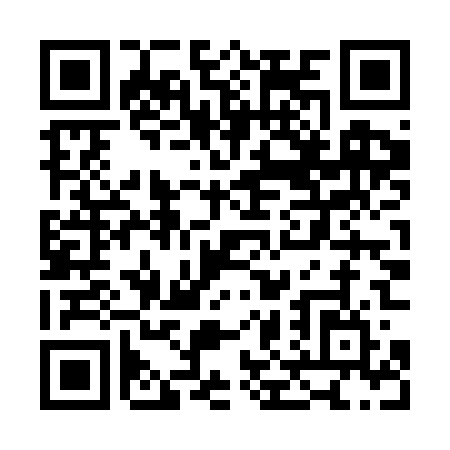 Prayer times for Zvikov, Czech RepublicMon 1 Jul 2024 - Wed 31 Jul 2024High Latitude Method: Angle Based RulePrayer Calculation Method: Muslim World LeagueAsar Calculation Method: HanafiPrayer times provided by https://www.salahtimes.comDateDayFajrSunriseDhuhrAsrMaghribIsha1Mon2:344:521:026:359:1111:222Tue2:344:531:026:359:1111:223Wed2:344:531:026:359:1011:214Thu2:354:541:026:349:1011:215Fri2:354:551:026:349:0911:216Sat2:364:561:026:349:0911:217Sun2:364:571:036:349:0811:218Mon2:374:571:036:349:0811:219Tue2:374:581:036:339:0711:2110Wed2:374:591:036:339:0611:2011Thu2:385:001:036:339:0611:2012Fri2:385:011:036:329:0511:2013Sat2:395:021:036:329:0411:1914Sun2:395:041:046:319:0311:1915Mon2:405:051:046:319:0211:1916Tue2:405:061:046:309:0111:1817Wed2:415:071:046:309:0011:1818Thu2:415:081:046:298:5911:1819Fri2:425:091:046:298:5811:1720Sat2:425:111:046:288:5711:1721Sun2:435:121:046:288:5611:1622Mon2:445:131:046:278:5411:1623Tue2:445:141:046:268:5311:1524Wed2:455:161:046:258:5211:1525Thu2:455:171:046:258:5111:1426Fri2:465:181:046:248:4911:1327Sat2:465:201:046:238:4811:1328Sun2:475:211:046:228:4611:1229Mon2:475:231:046:218:4511:1230Tue2:485:241:046:208:4311:0931Wed2:485:251:046:198:4211:06